§280.  Use of drugs or appliances; prearrangement of results; veterinarian1.  Violation; interference with horse.  A person may not intentionally or knowingly:A.  Interfere with, tamper, injure, destroy, stimulate or depress by the use of narcotics, drugs, stimulants or appliances of any kind any horse used for the purpose of racing, whether that horse is the property of that person or another;  [PL 2007, c. 244, §1 (NEW).]B.  Attempt to violate paragraph A; or  [PL 2007, c. 244, §1 (NEW).]C.  Cause, instigate, counsel or in any way abet the violation of paragraph A.  [PL 2007, c. 244, §1 (NEW).][PL 2019, c. 283, §3 (AMD).]2.  Prearrange results of race; prohibited.  A person may not intentionally or knowingly influence or have any understanding, arrangement or collusion with any person associated with or interested in any stable, horse, track or race in which any horse participates to prearrange the results of such a race.[PL 2007, c. 244, §1 (NEW).]3.  Penalties.  The following penalties apply to violations of this section.A.  A person who violates this section commits a Class C crime.  [PL 2007, c. 244, §1 (NEW).]B.  The owner of any horse that is found to have violated this section must be denied any part of the purse offered for a race in which that horse participated, and the purse must be distributed as in the case of a disqualification.  If the owner of a horse is convicted of violating this section, the court may bar the owner from racing any horses in the State for a period of one year from the date of conviction.  [PL 2019, c. 283, §4 (AMD).][PL 2019, c. 283, §4 (AMD).]4.  Veterinarian; duties.  The department is authorized to employ a veterinarian.  The duties of the veterinarian include the medical and physical examination and testing of horses to ensure compliance with the statutes and advising the department of any violation of the statutes.[PL 2007, c. 244, §1 (NEW).]5.  Investigation by State Police.  The State Police may assist in investigating alleged violations of subsection 1 when:A.  The commission requests assistance; and  [PL 2007, c. 611, §9 (NEW).]B.  A sample submitted for testing under rules adopted pursuant to section 279‑A or 279‑E yields a positive test result.  [PL 2007, c. 611, §9 (NEW).][PL 2007, c. 611, §9 (NEW).]SECTION HISTORYPL 1969, c. 462 (AMD). PL 1971, c. 594, §16 (AMD). PL 1979, c. 731, §19 (AMD). PL 1991, c. 677, §2 (AMD). PL 1997, c. 528, §41 (AMD). PL 2007, c. 244, §1 (RPR). PL 2007, c. 611, §9 (AMD). PL 2019, c. 283, §§3, 4 (AMD). The State of Maine claims a copyright in its codified statutes. If you intend to republish this material, we require that you include the following disclaimer in your publication:All copyrights and other rights to statutory text are reserved by the State of Maine. The text included in this publication reflects changes made through the First Regular and First Special Session of the 131st Maine Legislature and is current through November 1, 2023
                    . The text is subject to change without notice. It is a version that has not been officially certified by the Secretary of State. Refer to the Maine Revised Statutes Annotated and supplements for certified text.
                The Office of the Revisor of Statutes also requests that you send us one copy of any statutory publication you may produce. Our goal is not to restrict publishing activity, but to keep track of who is publishing what, to identify any needless duplication and to preserve the State's copyright rights.PLEASE NOTE: The Revisor's Office cannot perform research for or provide legal advice or interpretation of Maine law to the public. If you need legal assistance, please contact a qualified attorney.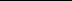 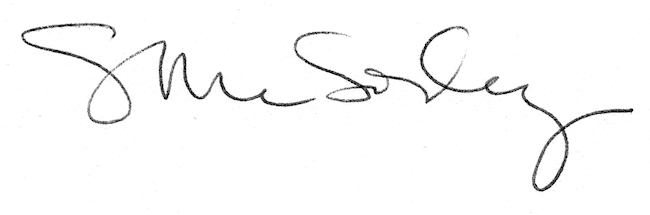 